Хмельницька міська радаУправління адміністративних послуг Хмельницької міської радиМеханізм оскарження результату надання адміністративної послуги: в порядку, передбаченому чинним законодавством.Керуючий справами виконавчого комітету                                                         Ю. СабійВ. о. начальника управлінняархітектури та містобудування	               				            З. Пилипчук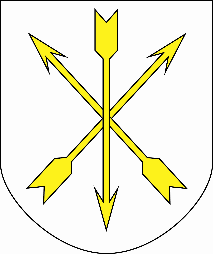 А-1-25.1-01ІНФОРМАЦІЙНА КАРТКАВнесення змін в рішення виконавчого комітету Хмельницької міської ради ІНФОРМАЦІЙНА КАРТКАВнесення змін в рішення виконавчого комітету Хмельницької міської ради 1. Інформація про УАПУправління адміністративних послугХмельницької міської ради; м. Хмельницький, вул. Соборна, 16. Графік прийому : понеділок, вівторок, середа: з 09.00 до 17.00 год., четвер: з 09.00 до 20.00 год., п’ятниця: з 09.00 до 16.00 год., субота: з 08.00 до 15.00 год. (без обідньої перерви)тел. 76-58-61, 70-27-91, 70-27-93, факс 76-43-41ел. пошта: cnap@khm.gov.uaсайт: cnap.khm.gov.ua2. Перелік документів, спосіб подання, умови отримання послуги:2.1. Заява на ім'я міського голови (додається);2.2. Документи, які є підставою для внесення змін.Пакет документів подається адміністратору УАП.Примітка: для засвідчення копій документів адміністратором заявником надаються оригінали документів.3. Платність (в разі платності — розмір, порядок внесення плати, р/р)Безоплатно.4. Строк надання послуги30 календарних днів.5. Результат надання послугВитяг з рішення виконавчого комітету Хмельницької міської ради.6. Способи отримання відповіді, результату послугиОсобисто або за довіреністю в управлінні адміністративних послуг, поштою.7. Нормативні акти, що регламентують надання послуги7.1. Закон України «Про місцеве самоврядування в Україні»;7.2. Закон України «Про звернення громадян»;7.3. Закон України «Про адміністративні послуги».